Łódź dnia 04.11.2019r. 					WSZYSCY WYKONAWCY Dotyczy: przetarg nieograniczony na dostawę sprzętu do wykonywania zabiegów z zakresu kardiologii inwazyjnej na potrzeby Kliniki Elektrokardiologii Centralnego Szpitala Klinicznego Uniwersytetu Medycznego w Łodzi – ZP/80/2019Centralny Szpital Kliniczny UM w Łodzi informuje, iż w toku prowadzonego postępowania wpłynęły poniższe pytania od Wykonawców. Pytanie 1 dot. Pak. 25.Zwracamy się z prośbą o modyfikację dokładnej nazwy przedmiotu zamówienia. Obecnie jest to:” Zestaw do przezskórnego zamykania uszka lewego przedsionka”, a opis przedmiotu zamówienia dotyczy: PAKIET NR 25 - ZESTAW KARDIOWERTERA – DEFIBRYLATORA Z FUNKCJĄ RESYNCHRONIZACJI (ICD-CRT/CRT-D) ZAAWANSOWANY O PODWYŻSZONEJ LICZBIE WYŁADOWAŃ Z FUNKCJĄ TELEMONITORINGU+elektroda defibrylująca+elektroda przedsionkowa+elektroda lewokomorowa+ 3 zestawy do wkłucia oraz zestaw do kaniulacji zatoki wieńcowej.Odpowiedź:Zamawiający dokonuje zmiany modyfikacji nazwy.Pytanie 2Czy Zamawiający wyrazi zgodę na dodanie załącznika do umowy w postaci umowy używania programatora, której wzór przesyłamy w załączeniu?- wzór umowy w załączeniu.Odpowiedź:Zamawiający wyraża zgodę na dodanie załącznika do umowy na używanie programatora.   Pytanie 3  Pakiet nr 37Uprzejmie prosimy Zamawiającego o dopuszczenie zestawu do PTCA z Y-konektorem (zaworem) typu „klik” (z trzema ustawieniami zastawki: zamknięta, częściowo otwarta, otwarta) z drenem zakończonym kranikiem trójdrożnym, torquerem i igłą wprowadzającą (wg. rys. nr 1)?Odpowiedź:Zamawiający dopuszcza zaproponowane rozwiązanie. Dotychczasowy zapis pozostaje również obowiązujący. W przypadku zaproponowania dopuszczonych niniejszą odpowiedzią parametrów, prosimy aby Wykonawca naniósł w tabeli parametr oferowany oraz pod tabelką oznaczył „zgodnie z odpowiedzią Zamawiającego”. Pytanie 4Uprzejmie prosimy Zamawiającego o usunięcie punktu nr 5 wymaganych parametrów granicznych z pakietu nr 37 tj. „Funkcja automatycznej kontroli urządzenia (pomiar podstawowych parametrów elektrycznych stymulacji) i możliwość wykonywania obrazowania metodą MRI”, gdyż zestawy do PTCA nie posiadają żadnej automatycznej funkcji kontroli urządzenia ani możliwości wykonywania obrazowania metodą MRI.Odpowiedź:Zamawiający wyłącza pozycję 5 z pakietu nr 37. Pozostałe zapisy bez zmian.Pytanie 5 do Pakietu 2:Czy Zamawiający dopuści elektrody do ablacji endokawitarnej z odległością między elektrodami  2-5-2mm  przy biegunie ablacyjnym 4 mm oraz odległością  0,5-4-1mm przy biegunie ablacyjnym 8 mm?Odpowiedź:Zamawiający dopuszcza zaproponowane rozwiązanie. Dotychczasowy zapis pozostaje również obowiązujący. W przypadku zaproponowania dopuszczonych niniejszą odpowiedzią parametrów, prosimy aby Wykonawca naniósł w tabeli parametr oferowany oraz pod tabelką oznaczył „zgodnie z odpowiedzią Zamawiającego”. Pytanie 6 do Pakietu 3:Czy Zamawiający dopuści elektrody do ablacji endokawitarnej z chłodzoną końcówką z trzema krzywiznami do wyboru:  30mm, 45mm i 60mm  spełniające wszystkie pozostałe wymagania Zamawiającego?Odpowiedź:Zamawiający dopuszcza zaproponowane rozwiązanie. Dotychczasowy zapis pozostaje również obowiązujący. W przypadku zaproponowania dopuszczonych niniejszą odpowiedzią parametrów, prosimy aby Wykonawca naniósł w tabeli parametr oferowany oraz pod tabelką oznaczył „zgodnie z odpowiedzią Zamawiającego”. Pytanie 7 do Pakietu 4:Czy Zamawiający dopuści elektrody do ablacji endokawitarnej o zwiększonej przewodności cieplnej, dostępne w trzech różnych krzywiznach, o odchyleniu promienia krzywizny o 270,  z biegunem ablacyjnym 8 mm o spacingu 0,5-4-1mm - specjalny projekt końcówki, w którym drugi biegun znajduje się bardzo blisko bieguna dystalnego idealnie nadaje się do mapowania wysokonapięciowego, zaawansowanej techniki w leczeniu trzepotania przedsionków?Odpowiedź:Zamawiający dopuszcza zaproponowane rozwiązanie. Dotychczasowy zapis pozostaje również obowiązujący. W przypadku zaproponowania dopuszczonych niniejszą odpowiedzią parametrów, prosimy aby Wykonawca naniósł w tabeli parametr oferowany oraz pod tabelką oznaczył „zgodnie z odpowiedzią Zamawiającego”. Pytanie 8Dotyczy Pakietu Nr 35:Prosimy o dopuszczenie oferty z jednym rodzajem elektrody LV bipolarnej OTW o średnicy 4,3 F zapewniającej stabilną fiksację w żyłach o różnych rozmiarach dzięki krzywiźnie w kształcie litery S w dystalnym odcinku.Odpowiedź:Zamawiający dopuszcza zaproponowane rozwiązanie. Dotychczasowy zapis pozostaje również obowiązujący. W przypadku zaproponowania dopuszczonych niniejszą odpowiedzią parametrów, prosimy aby Wykonawca naniósł w tabeli parametr oferowany oraz pod tabelką oznaczył „zgodnie z odpowiedzią Zamawiającego”. Pytanie 9Zwracamy się z prośba o dopuszczenie w pakiecie 9 bioptomy endokardialne długie o użytkowej długości 105 cm – pozostałe kryteria zgodnie z SIWZOdpowiedź:Zamawiający nie wyraża zgody na zmianę zapisu. Pytanie 10Dotyczy przedmiotu zamówienia – pakiet nr 13Zwracamy się z prośbą o dopuszczenie w miejsce przedmiotu zamówienia opisanego w pakiecie nr 13 w parametrach granicznych w:- pozycji 1: średnicy koszulki: 8-9 F,- pozycji 3: stałej krzywizny igły oraz koszulki kompatybilnych ze sobą.Pozostałe parametry zgodne z SIWZ.Odpowiedź:Zamawiający dopuszcza zaproponowane rozwiązanie. Dotychczasowy zapis pozostaje również obowiązujący. W przypadku zaproponowania dopuszczonych niniejszą odpowiedzią parametrów, prosimy aby Wykonawca naniósł w tabeli parametr oferowany oraz pod tabelką oznaczył „zgodnie z odpowiedzią Zamawiającego”. Pytanie 11Dotyczy przedmiotu zamówienia – pakiet nr 26 Zwracamy się z prośbą o wyłączenie z pakietu nr 26 pozycji 5 tj. koszyka Dottera do usuwania ciał obcych. Odpowiedź:Zamawiający wyłącza pozycję 5 z pakietu nr 26. Pozostałe zapisy bez zmian.Pytanie 12Dotyczy przedmiotu zamówienia – pakiet nr 40 Zwracamy się z prośbą o dopuszczenie w miejsce przedmiotu zamówienia opisanego w pakiecie nr 40 okludera do zamykania ubytków w przegrodzie międzykomorowej w postaci koila naczyniowego o średnicy dystalnej koila w zakresie 8 -16 mm. Pozostałe parametry zgodne z SIWZ.Odpowiedź:Zamawiający dopuszcza zaproponowane rozwiązanie. Dotychczasowy zapis pozostaje również obowiązujący. W przypadku zaproponowania dopuszczonych niniejszą odpowiedzią parametrów, prosimy aby Wykonawca naniósł w tabeli parametr oferowany oraz pod tabelką oznaczył „zgodnie z odpowiedzią Zamawiającego”. Pytanie 13Dotyczy Pakietu nr 12Czy Zamawiajacy wyrazi zgodę na zaoferowanie w Pakiecie nr 12 Introducera transseptalnego o dostepnej średnicy 8F dla 4 stałych krzywizn oraz o dostepnej średnicy 8, 5 F dla 3 stałych krzywizn  ? Pozostałe parametry bez zmian. Odpowiedź:Zamawiający dopuszcza zaproponowane rozwiązanie. Dotychczasowy zapis pozostaje również obowiązujący. W przypadku zaproponowania dopuszczonych niniejszą odpowiedzią parametrów, prosimy aby Wykonawca naniósł w tabeli parametr oferowany oraz pod tabelką oznaczył „zgodnie z odpowiedzią Zamawiającego”. Pytanie 14Dotyczy Pakietu nr 13Czy Zamawiajacy wyrazi zgodę na zaoferowanie w Pakiecie nr 13 Introducera transseptalnego o dostepnej 1 stałej krzywiznie L1  ? Pozostałe parametry bez zmian. Odpowiedź:Zamawiający dopuszcza zaproponowane rozwiązanie. Dotychczasowy zapis pozostaje również obowiązujący. W przypadku zaproponowania dopuszczonych niniejszą odpowiedzią parametrów, prosimy aby Wykonawca naniósł w tabeli parametr oferowany oraz pod tabelką oznaczył „zgodnie z odpowiedzią Zamawiającego”. Pytanie 15Dotyczy Pakietu nr 15Czy Zamawiajacy wyrazi zgodę na zaoferowanie w Pakiecie nr 15 Igły transseptalnej o dwóch stalych krzywiznach A, E (analogiczne do BRK i BRK1)   i o dwóch długościach 71, 89 cm, dostepna wersja z podwójnym szlifem ostrza ? Odpowiedź:Zamawiający dopuszcza zaproponowane rozwiązanie. Dotychczasowy zapis pozostaje również obowiązujący. W przypadku zaproponowania dopuszczonych niniejszą odpowiedzią parametrów, prosimy aby Wykonawca naniósł w tabeli parametr oferowany oraz pod tabelką oznaczył „zgodnie z odpowiedzią Zamawiającego”. Pytanie 16Dotyczy Pakietu nr 18Czy Zamawiajacy wyrazi zgodę na zaoferowanie w Pakiecie nr 18 zestaw do przezskórnego zamykania ubytków w przegrodzie miedzyprzedsionkowej o zakresie średnic części srodkowej okludera- 8,10,12,14, 16, 18, 20, 22, 24, 26, 28, 30 , 32, 34, 36, 38, 40mm, Możliwość wprowadzenia implantu przez koszulki dostarczające /delivery sheat/ o wielkości: od 8 mm do 10 mm    - koszulka 6-7F,od 12 mm do 16 mm -  koszulka 8-9F, od 18 mm do 28 mm -  koszulka 10-12F, od 30 mm do 40 mm -  koszulka 12-14F ? Pozostałe parametry bez zmian.  	Odpowiedź:Zamawiający dopuszcza zaproponowane rozwiązanie. Dotychczasowy zapis pozostaje również obowiązujący. W przypadku zaproponowania dopuszczonych niniejszą odpowiedzią parametrów, prosimy aby Wykonawca naniósł w tabeli parametr oferowany oraz pod tabelką oznaczył „zgodnie z odpowiedzią Zamawiającego”. Pytanie 17Dot. pakiet 17 Uprzejmie prosimy o wyjaśnienie czy Zamawiający pisząc kuwety ma na myśli szklane probówki do aparatu Hemochron 401, bo takie tylko są używane do tych modeli ? Producent probówek do aparatu Hemochron pakuje je w opakowania niepodzielne po 95 szt/op. Uprzejmie prosimy o podanie jaką ilość probówek w przeliczeniu na niepodzielne opakowania powinien wycenić Wykonawca 4 op. x95 szt=380 szt. czy 5 op.x95 szt=475 szt.Odpowiedź:Zamawiający dokonuje zmiany na 475 szt. Pytanie 18Prosimy o wyjaśnienie, czy Zamawiający wyrazi zgodę na zmianę brzmienia par. 4 ust. 4 wzoru umowy na następujące:„Wyżej wymieniony towar staje się własnością Zamawiającego w momencie wykorzystania go przez Zamawiającego”.Odpowiedź:Zamawiający pozostawia zapis bez zmian.Zamawiający zamieszcza zmieniony ZAŁĄCZNIK NR 2_Tabele 1 – 41 do SIWZ 
- ZESTAWIENIE ASORTYMENTOWO-ILOŚCIOWO-CENOWE, który staje się obowiązujący w postępowaniu.  Zmiany dokonane w pakietach nr 17,25,26,37,41.17 – zmiana przeliczeń; 25 – zmiana nazwy; 26 – wyłączono poz. 5.; 37 – usunięto pkt. 5.41- zmiana opisu i ilości produktu oraz zmiana kwoty wadium. Zgodnie z art. 12a ust. 2 ustawy Pzp. dokonuje zmiany terminu składania ofert.Miejsce i termin składania ofert do 20.11.2019 r. godz. 11.00. Otwarcie ofert nastąpi dnia 20.11.2019 r. o godz. 13.00 w budynku Szpitala, pok. 246 (parter) w Łodzi przy ul. Pomorskiej 251.Dziękujemy za złożone zapytania.Kierownik Działu Zamówień Publicznych, 
Marketingu i Promocji                                      mgr Tomasz Miazek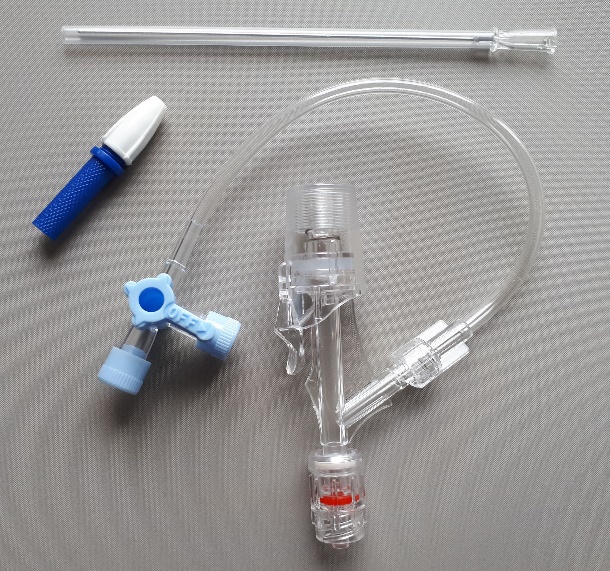 Rys. 1